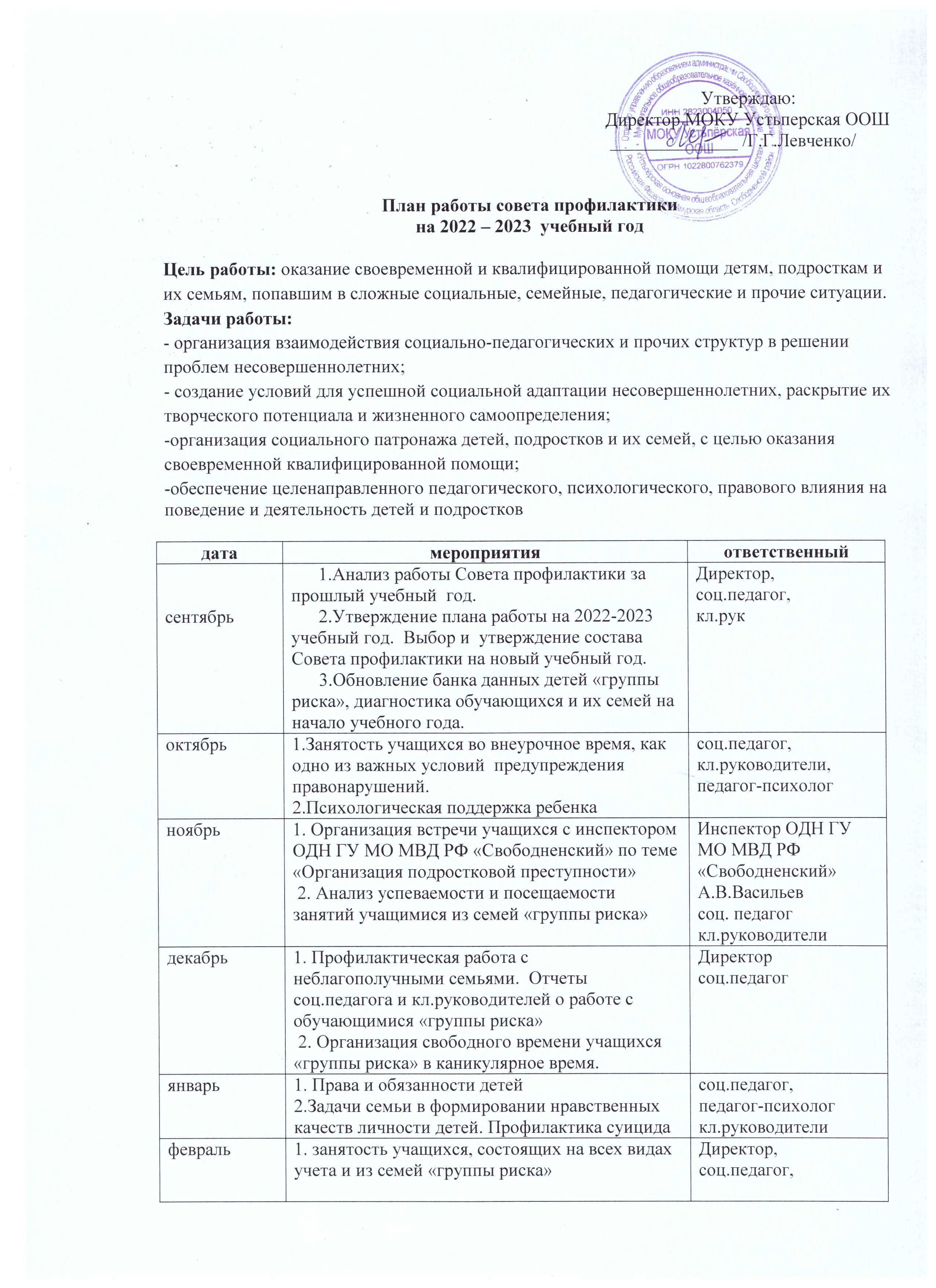 март1.Проблема девиантного поведения детей. Профилактика нарушений дисциплины в школе.                                                                          2. Профилактическая работа с неблагополуч-ными семьями.                        3. Организация свободного времени учащихся «группы риска» школы в  каникулярное время.Директор, соц.педагог, педагог-психологапрель1.Подросток и административные правонарушения2. Контроль подготовки детей «группы риска» к промежуточной аттестации Директор, соц.педагог, педагог-психологкл.рукмай1.Обсуждение организованного окончания учебного года детьми, состоящими на различных видах учета, из семей «группы риска», организации летнего отдыха учащихся2. Планирование работы на период операции «Подросток»3. Отчет о работе Совета профилактики за учебный годДиректор, соц.педагог, кл.рук